Suggested Reading: Jan Helge Solbakk, Movements and Movies in Bioethics: The Use of Theatre and Cinema in Teaching Bioethics, In: Bioethics Education in a Global Perspective, edited by Henk ten Have, 2015: 203-221.James Bowman, Bioethics at the Movies, JSTOR; Centre for the Study of Technology and Society, 2005, 8: 93-100.Silviya Aleksandrova-Yankulovska, An innovative approach to teaching bioethics in management of healthcare, Nursing Ethics, 2016, 23(2): 167–175.Tony Miksanek, Bioethics at the Movies. JAMA. 2009;301(11):1180–1181. doi:10.1001/jama.2009.329YIUlman / 16.02.2021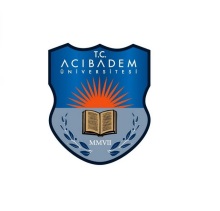 Electives in Medicine2020-2021Electives in Medicine2020-2021EMED.#
Course 1.1.Elective Course Title1.1.Elective Course Title1.1.Elective Course TitleBioethics and MoviesBioethics and MoviesBioethics and Movies2.1. Name of course instructor2.1. Name of course instructor2.1. Name of course instructorYesim Isil UlmanYesim Isil UlmanYesim Isil Ulman2.2. Names of co-instructors (if present)2.2. Names of co-instructors (if present)2.2. Names of co-instructors (if present) - - -3.1. Brief course description
This course aims to enhance ethical reasoning skills through movies Robots, farm animals, human clones, disabled individuals, and genetically ideal persons star in a collection of movie screenplays that may attract attention to university students more highly than a classical teaching method. This is an innovative way in teaching ethics and to raise ethical sensitivity through this tool. Movies are useful medium to narrate ethical issues in science and medicine, and to detect main issues of bioethics in a narrative backdrop. As put by Miksanek, “Films can provide vivid and emotionally engaging illustrations of philosophical issues” that may serve the students to raise awareness, to perceive the ethical dilemma in a particular situation or case, and to develop ethical reasoning skills through the plot analysis. Some of the examples to these movies are as follows: I, Robot; Soylent Green; Wit; Talk to Her, The Sea Inside, and My Life Without Me; Ikiru by director Akira Kurosawa; Gattaca; Million Dollar Baby and so on(Bowman,2005).3.1. Brief course description
This course aims to enhance ethical reasoning skills through movies Robots, farm animals, human clones, disabled individuals, and genetically ideal persons star in a collection of movie screenplays that may attract attention to university students more highly than a classical teaching method. This is an innovative way in teaching ethics and to raise ethical sensitivity through this tool. Movies are useful medium to narrate ethical issues in science and medicine, and to detect main issues of bioethics in a narrative backdrop. As put by Miksanek, “Films can provide vivid and emotionally engaging illustrations of philosophical issues” that may serve the students to raise awareness, to perceive the ethical dilemma in a particular situation or case, and to develop ethical reasoning skills through the plot analysis. Some of the examples to these movies are as follows: I, Robot; Soylent Green; Wit; Talk to Her, The Sea Inside, and My Life Without Me; Ikiru by director Akira Kurosawa; Gattaca; Million Dollar Baby and so on(Bowman,2005).3.1. Brief course description
This course aims to enhance ethical reasoning skills through movies Robots, farm animals, human clones, disabled individuals, and genetically ideal persons star in a collection of movie screenplays that may attract attention to university students more highly than a classical teaching method. This is an innovative way in teaching ethics and to raise ethical sensitivity through this tool. Movies are useful medium to narrate ethical issues in science and medicine, and to detect main issues of bioethics in a narrative backdrop. As put by Miksanek, “Films can provide vivid and emotionally engaging illustrations of philosophical issues” that may serve the students to raise awareness, to perceive the ethical dilemma in a particular situation or case, and to develop ethical reasoning skills through the plot analysis. Some of the examples to these movies are as follows: I, Robot; Soylent Green; Wit; Talk to Her, The Sea Inside, and My Life Without Me; Ikiru by director Akira Kurosawa; Gattaca; Million Dollar Baby and so on(Bowman,2005).3.1. Brief course description
This course aims to enhance ethical reasoning skills through movies Robots, farm animals, human clones, disabled individuals, and genetically ideal persons star in a collection of movie screenplays that may attract attention to university students more highly than a classical teaching method. This is an innovative way in teaching ethics and to raise ethical sensitivity through this tool. Movies are useful medium to narrate ethical issues in science and medicine, and to detect main issues of bioethics in a narrative backdrop. As put by Miksanek, “Films can provide vivid and emotionally engaging illustrations of philosophical issues” that may serve the students to raise awareness, to perceive the ethical dilemma in a particular situation or case, and to develop ethical reasoning skills through the plot analysis. Some of the examples to these movies are as follows: I, Robot; Soylent Green; Wit; Talk to Her, The Sea Inside, and My Life Without Me; Ikiru by director Akira Kurosawa; Gattaca; Million Dollar Baby and so on(Bowman,2005).3.1. Brief course description
This course aims to enhance ethical reasoning skills through movies Robots, farm animals, human clones, disabled individuals, and genetically ideal persons star in a collection of movie screenplays that may attract attention to university students more highly than a classical teaching method. This is an innovative way in teaching ethics and to raise ethical sensitivity through this tool. Movies are useful medium to narrate ethical issues in science and medicine, and to detect main issues of bioethics in a narrative backdrop. As put by Miksanek, “Films can provide vivid and emotionally engaging illustrations of philosophical issues” that may serve the students to raise awareness, to perceive the ethical dilemma in a particular situation or case, and to develop ethical reasoning skills through the plot analysis. Some of the examples to these movies are as follows: I, Robot; Soylent Green; Wit; Talk to Her, The Sea Inside, and My Life Without Me; Ikiru by director Akira Kurosawa; Gattaca; Million Dollar Baby and so on(Bowman,2005).3.1. Brief course description
This course aims to enhance ethical reasoning skills through movies Robots, farm animals, human clones, disabled individuals, and genetically ideal persons star in a collection of movie screenplays that may attract attention to university students more highly than a classical teaching method. This is an innovative way in teaching ethics and to raise ethical sensitivity through this tool. Movies are useful medium to narrate ethical issues in science and medicine, and to detect main issues of bioethics in a narrative backdrop. As put by Miksanek, “Films can provide vivid and emotionally engaging illustrations of philosophical issues” that may serve the students to raise awareness, to perceive the ethical dilemma in a particular situation or case, and to develop ethical reasoning skills through the plot analysis. Some of the examples to these movies are as follows: I, Robot; Soylent Green; Wit; Talk to Her, The Sea Inside, and My Life Without Me; Ikiru by director Akira Kurosawa; Gattaca; Million Dollar Baby and so on(Bowman,2005).4.1. Course Objectives / Learning OutcomesTo utilize self-directed learning hour by turning the movie watching into an enjoyable educative practiceTo detect an ethical dilemma at a given case, namely the film scenario.To develop ethical reasoning skills by handling the story for class discussionTo learn from others both by working in couples before the class and by initiating class discussion.To raise awareness about the different perspectives and viewpoints of peers in the Class and with her/his mate. To develop critical thinking and bioethical insight.4.1. Course Objectives / Learning OutcomesTo utilize self-directed learning hour by turning the movie watching into an enjoyable educative practiceTo detect an ethical dilemma at a given case, namely the film scenario.To develop ethical reasoning skills by handling the story for class discussionTo learn from others both by working in couples before the class and by initiating class discussion.To raise awareness about the different perspectives and viewpoints of peers in the Class and with her/his mate. To develop critical thinking and bioethical insight.4.1. Course Objectives / Learning OutcomesTo utilize self-directed learning hour by turning the movie watching into an enjoyable educative practiceTo detect an ethical dilemma at a given case, namely the film scenario.To develop ethical reasoning skills by handling the story for class discussionTo learn from others both by working in couples before the class and by initiating class discussion.To raise awareness about the different perspectives and viewpoints of peers in the Class and with her/his mate. To develop critical thinking and bioethical insight.4.1. Course Objectives / Learning OutcomesTo utilize self-directed learning hour by turning the movie watching into an enjoyable educative practiceTo detect an ethical dilemma at a given case, namely the film scenario.To develop ethical reasoning skills by handling the story for class discussionTo learn from others both by working in couples before the class and by initiating class discussion.To raise awareness about the different perspectives and viewpoints of peers in the Class and with her/his mate. To develop critical thinking and bioethical insight.4.1. Course Objectives / Learning OutcomesTo utilize self-directed learning hour by turning the movie watching into an enjoyable educative practiceTo detect an ethical dilemma at a given case, namely the film scenario.To develop ethical reasoning skills by handling the story for class discussionTo learn from others both by working in couples before the class and by initiating class discussion.To raise awareness about the different perspectives and viewpoints of peers in the Class and with her/his mate. To develop critical thinking and bioethical insight.4.1. Course Objectives / Learning OutcomesTo utilize self-directed learning hour by turning the movie watching into an enjoyable educative practiceTo detect an ethical dilemma at a given case, namely the film scenario.To develop ethical reasoning skills by handling the story for class discussionTo learn from others both by working in couples before the class and by initiating class discussion.To raise awareness about the different perspectives and viewpoints of peers in the Class and with her/his mate. To develop critical thinking and bioethical insight.5.1. Supported EME Course Basic Objective(s)(Please, mark the supported EME Course basic objective(s) and explain briefly.) 5.1. Supported EME Course Basic Objective(s)(Please, mark the supported EME Course basic objective(s) and explain briefly.) 5.1. Supported EME Course Basic Objective(s)(Please, mark the supported EME Course basic objective(s) and explain briefly.) 5.1. Supported EME Course Basic Objective(s)(Please, mark the supported EME Course basic objective(s) and explain briefly.) 5.1. Supported EME Course Basic Objective(s)(Please, mark the supported EME Course basic objective(s) and explain briefly.) 5.1. Supported EME Course Basic Objective(s)(Please, mark the supported EME Course basic objective(s) and explain briefly.) 6.1. Minimum number of participants
86.1. Minimum number of participants
86.2. Maximum number of participants106.2. Maximum number of participants106.3. Year(s) and Semester(s) Offered  ( )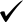 6.3. Year(s) and Semester(s) Offered  ( )7.1. Prerequisite of the course     To have finished the 1st year at medical education7.1. Prerequisite of the course     To have finished the 1st year at medical education 8.1. Planned Product(s) of the course (At the end of the course students should create a product as a research report, presentation, and so on.)  At the end of the course students should have skilled in detecting an ethical dilemma at a specific situation i.e. in a film scenario, and in navigating an ethical analysis.  8.1. Planned Product(s) of the course (At the end of the course students should create a product as a research report, presentation, and so on.)  At the end of the course students should have skilled in detecting an ethical dilemma at a specific situation i.e. in a film scenario, and in navigating an ethical analysis.  8.1. Planned Product(s) of the course (At the end of the course students should create a product as a research report, presentation, and so on.)  At the end of the course students should have skilled in detecting an ethical dilemma at a specific situation i.e. in a film scenario, and in navigating an ethical analysis.  8.1. Planned Product(s) of the course (At the end of the course students should create a product as a research report, presentation, and so on.)  At the end of the course students should have skilled in detecting an ethical dilemma at a specific situation i.e. in a film scenario, and in navigating an ethical analysis. 9.1. Assessment and evaluation plan (This plan will be announced in the form of the course description.)Class presentation (50% Midterm Exam) and short report (50% Final exam) conducted by clearly written task assignment.9.1. Assessment and evaluation plan (This plan will be announced in the form of the course description.)Class presentation (50% Midterm Exam) and short report (50% Final exam) conducted by clearly written task assignment.9.1. Assessment and evaluation plan (This plan will be announced in the form of the course description.)Class presentation (50% Midterm Exam) and short report (50% Final exam) conducted by clearly written task assignment.9.1. Assessment and evaluation plan (This plan will be announced in the form of the course description.)Class presentation (50% Midterm Exam) and short report (50% Final exam) conducted by clearly written task assignment.9.1. Assessment and evaluation plan (This plan will be announced in the form of the course description.)Class presentation (50% Midterm Exam) and short report (50% Final exam) conducted by clearly written task assignment.9.1. Assessment and evaluation plan (This plan will be announced in the form of the course description.)Class presentation (50% Midterm Exam) and short report (50% Final exam) conducted by clearly written task assignment.10.1. THE WEEKLY PLAN (2020-2021 Spring, Online, Virtual Class)10.1. THE WEEKLY PLAN (2020-2021 Spring, Online, Virtual Class)10.1. THE WEEKLY PLAN (2020-2021 Spring, Online, Virtual Class)10.1. THE WEEKLY PLAN (2020-2021 Spring, Online, Virtual Class)10.1. THE WEEKLY PLAN (2020-2021 Spring, Online, Virtual Class)10.1. THE WEEKLY PLAN (2020-2021 Spring, Online, Virtual Class)WeeksActivities Activities Activities Activities Activities 1Short presentation of introduction and Aims, Short presentation of introduction and Aims, Short presentation of introduction and Aims, Short presentation of introduction and Aims, Short presentation of introduction and Aims, 2Students are encouraged to determine the content and dynamic of by brainstorming, freedom to chooseStudents are encouraged to determine the content and dynamic of by brainstorming, freedom to chooseStudents are encouraged to determine the content and dynamic of by brainstorming, freedom to chooseStudents are encouraged to determine the content and dynamic of by brainstorming, freedom to chooseStudents are encouraged to determine the content and dynamic of by brainstorming, freedom to choose34Grup 1 Class Presentation and DiscussionGrup 1 Class Presentation and DiscussionGrup 1 Class Presentation and DiscussionGrup 1 Class Presentation and DiscussionGrup 1 Class Presentation and Discussion56Grup 2 Class Presentation and DiscussionGrup 2 Class Presentation and DiscussionGrup 2 Class Presentation and DiscussionGrup 2 Class Presentation and DiscussionGrup 2 Class Presentation and Discussion78Grup 3 Class Presentation and DiscussionGrup 3 Class Presentation and DiscussionGrup 3 Class Presentation and DiscussionGrup 3 Class Presentation and DiscussionGrup 3 Class Presentation and Discussion910Grup 4 Class Presentation and DiscussionGrup 4 Class Presentation and DiscussionGrup 4 Class Presentation and DiscussionGrup 4 Class Presentation and DiscussionGrup 4 Class Presentation and Discussion1112Grup 5 Class Presentation and Discussion (Optional if the Class is composed of 8 people)Grup 5 Class Presentation and Discussion (Optional if the Class is composed of 8 people)Grup 5 Class Presentation and Discussion (Optional if the Class is composed of 8 people)Grup 5 Class Presentation and Discussion (Optional if the Class is composed of 8 people)Grup 5 Class Presentation and Discussion (Optional if the Class is composed of 8 people)1314Wrap up, Feedback and concluding remarks (Paper submission deadline)Wrap up, Feedback and concluding remarks (Paper submission deadline)Wrap up, Feedback and concluding remarks (Paper submission deadline)Wrap up, Feedback and concluding remarks (Paper submission deadline)Wrap up, Feedback and concluding remarks (Paper submission deadline)